Параллелепипед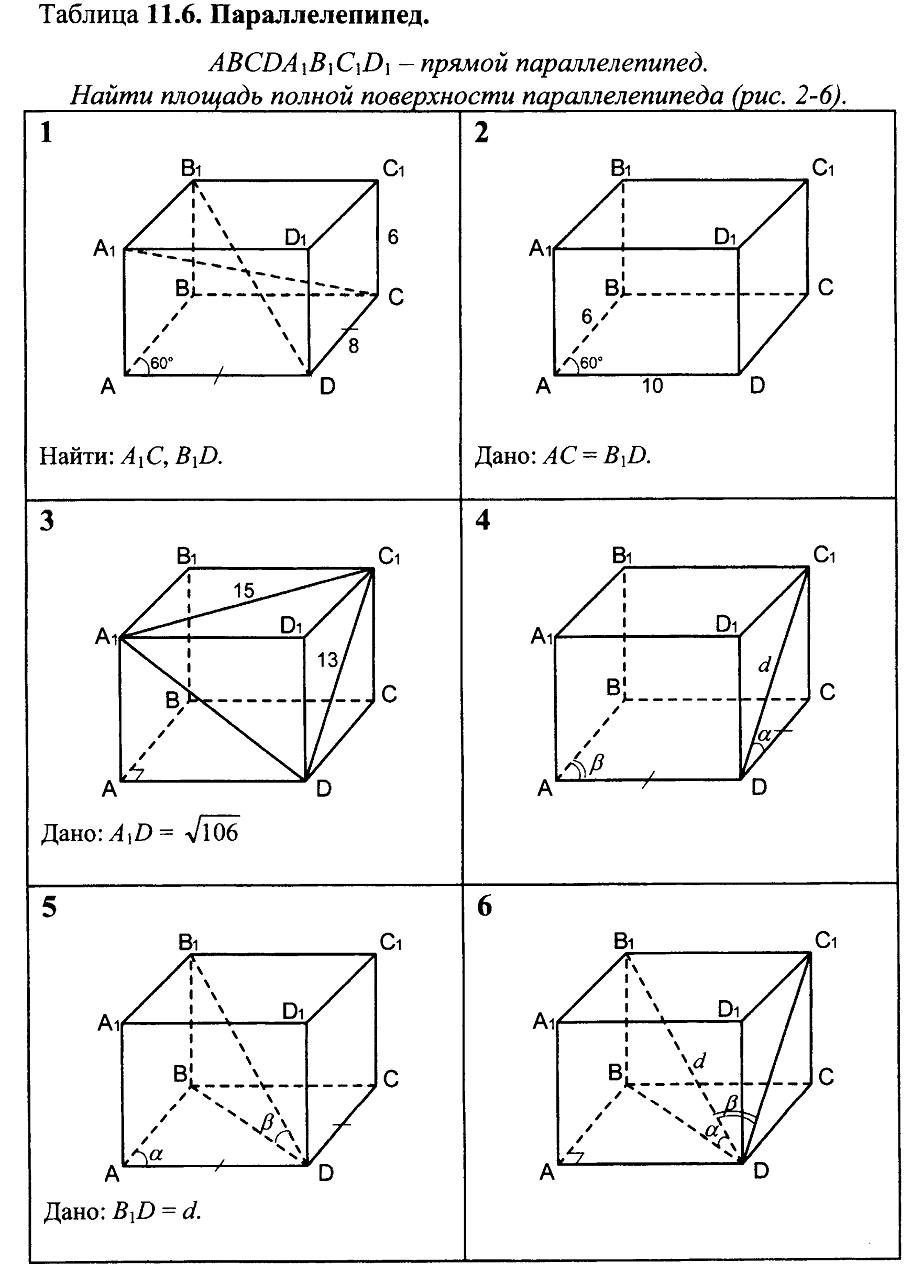 